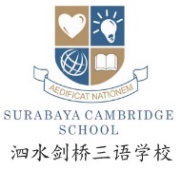 * This school calendar may be subjected to change for some activitiesSURABAYA CAMBRIDGE SCHOOLJl. Alam Sambi Tirta Barat III / 2 Blok C3 – B, No. 1, SurabayaTelp. : 031 – 57431273, 70958080  DATEEVENTJuly 6,7, 10, 2023Teachers’  Orientation & WorkshopJuly 13-14, 2023Opening of Classes & Orientation Week (School runs as usual)July 14Entry PointJuly 19Islamic New Year (Holiday) July 22Parents MeetingAugust 17 Independence Day (Holiday)August 18-19 Open House and Independence Day CelebrationAugust 25K2 Learning JourneySeptember 1K1 learning JourneySeptember 8N1 & N2 Learning JourneySeptember 22Exit PointSeptember 25-29Term BreakOctober 2Resumption of Classes & Entry Point October 20International Friendship DayNovember 10Heroes’ Day Celebration, Learning Journey All levelNovember 25Parenting Seminar for parentsDecember 15-16Narrative Report Distribution  December 16CantataDecember 18, 2023 – January 7, 20241ST Semester HolidayJanuary 8, 20241ST Day of School  & Entry Point– 2nd Semester February 8Isra Mi’raj (Holiday)February 9Cuti Bersama (Holiday)February 14Heart’s Day CelebrationFebruary 16Chinese  New Year Celebration March 8N1 & N2 Learning JourneyMarch 11Nyepi (Holiday)March 15K1 Learning JourneyMarch 21World Storytelling Day/ Book Day CelebrationMarch 22K2 Learning JourneyMarch 28Exit PointMarch 29Good Friday (Holiday)April 8-19Lebaran HolidayApril 22Resumption of Classes, Kartini, Academics & Earth Day CelebrationMay 1Labor Day (Holiday)May 9 Ascension Day (Holiday)May 10 International Mother’s Day CelebrationMay 23Vesak day (Holiday)June 3Exit PointJune 4Fun DayJune 8 Graduation DayJune 10Narrative Record DistributionJune 11School Break